-mini-story :O!-This happened right after the incident with Rainbow Dash...I'm walking back with the girls, still with my heart pounding from our "encounter" with Dashie...You: What was she talking about... huh?I notice the girls calling me from the distance, hmmm... they seem to have something important to discuss.. Did she tell them everything?! Well, that wasn't even my fault, so I shouldn't worry…You: ...WHO AM I KIDDING?!, I'M A DEAD MAN!. Anyway, we'll find out very soon. Head up, buddy, we can handle this.Pinkie: dummy!! Why did it take you so long to come here! ... we want more smoothies e.eYou: ... uff... wait, you called me just for that?!Pinkie: Is there any other reason? O.oI unconsciously look at Rainbow Dash, but she just gives me a "shhh" gesture while smiling.You: *blushes* Nop. Okay, 7 smoothies, got it. I'll be back soon.Apparently Dashie hasn't told them anything about it, but what if she does while I'm not there? ... oh boy!!---------------------------------------------------Pinkie watches you walk away of them to make sure you don't overhear her conversation xD. Once she loses sight of you, go back to the girls again.Pinkie: Alright, we have to discuss this now.Sunset: It's really necessary? u_u'Pinkie: Of course, Sunset!! Now ... Who will sleep with the dummy-head? e.eEveryone: ... WHAAAAAAAAAAAT?! O______oPinkie: Have you already forgotten? There are only four rooms with two beds each. We will have to sleep in duos!! yay!! :)All the girls blush and are silent for a moment, however...Pinkie: I could stay with him, I'm sure he will behave properly ^_^Sunset: NOO!!Sunset energetically is the first to raise her voice!Pinkie: why not! D:Sunset: Remember what he tried to do with you the last time you were alone. I won't allow that! ... *blushes* Ahem, I-I'll stay with him.Sci-Twi, Fluttershy and Applejack: Sunset?! O_OSunset: I-It's not like I want to do it! But I can keep him at bay so he doesn't do anything pervy with all of you! >///<Rainbow Dash: I'm sure he would be more comfortable with me ;)Pinkie: And why are you so sure, Dashie? e.eRainbow Dash: *blushes* Ahmmm... O.o''Sci-Twi: I-I should stay with him. He need to study some subjects because his grades are so bad at the school... and, well.. you know... I could help him o///o..Fluttershy: amm.. I wouldn't mind if he stayed with me -U.U-Aaaaand the girls begin to debate: which one of them will stay in the same room with you?? :O.. ---------------------------------------------------You: *pant* *pant* huh?I'm on my way to where the girls are and I have their smoothies with me, but I also can see that they are having a "great" conversation.You: wow wow wow... what is this all about.Pinkie: Eep!... dummy? O.oYou: Were you discussing something?Applejack: Ah, yeah... but.. You: Those are not the ways to have a conversation, all of you were literally yelling and that got everyone else's attention here... see?It's not a lie ... all the people around are looking at us. We are the center of attention!!You: You are friends, right? Sure you can find a better way to solve the problem, and if I can help, here I am.Rarity: Awwww, thank you darling. And don't worry... we are best friends ^^, but we are rivals too :P, right girls?Pinkie: that's right!Fluttershy: y-yes >-<You: rivals? Are you saying there's something all of you want but no one willing to give up?Sci-Twi: Y-yes. That's exactly what Rarity is saying!You: heh, best friends and also rivals... it's quite an interesting relationship.Sci-Twi: Right? And we plan on continuing to fight as rivals from now on as well ^-^You: Really? well, good luck in the volleyball match, girls! I will cheering you all on! Hahaha! ^_^… … …All girls: … *sigh* Pinkie: He seems to have made up his mind about why we're rivals, but... yep, he has no idea x'D.Applejack: It's typical of him *facepalm* U_U'Sunset: And on the one hand I'm relieved for that U_U.You: ahm, did I say something wrong? O_oWell, they seems calmer now, so I give each of them their smoothies.They played a volleyball match and obviously I was the judge. It was an exceptional match ... and not because of the fact of seeing the girls in all their glory, with their perfect bodies, and their bouncing breasts and those sexy bikinis o///o... ... ... AHEM ... it was a good match and yep, Rarity won.You: Not bad ladies :)!... but I think we should go back to the hotel, it's getting dark.At that moment, Rarity walks up to me and wraps her arms around my neck... wait... WRAPS HER ARMS AROUND MY NECK??!!You: Eek!...?!Rarity: yep, you right. Ready to go, roomie? ^^All girls: (...) ROOMIE??!!The heck is going on here! Rarity will share a room with me?! WHAAT?! QUEÉ?! NANI?! QUOI?! O///O'.. It's hot as hell, and still I'm sweating cold now!Sunset: Woah Rarity, what is that supposed to mean!Pinkie: We haven't decided yet! DXRarity: Of course we do, in the volleyball match, I won remember? :)Rainbow Dash: Cheater! x(Rarity: blah blah blah... anyway, are we leaving now, darling? ^_^You: ... º^ºRarity crosses her arms with mine and we start walking back to the hotel together.My face feels like a boiler about to explode! I don't understand what is happening, I am not even able to say a simple word!!!...We arrive at the hotel and the girls organize to see who will sleep in the same room. I completely forgot that there are only 4 rooms, and we are 8! Arrgg!! I should have stayed home playing Pachinko!In the end the groups are:Sci-Twi with SunsetFluttershy with PinkieRainbow Dash with Applejackand Rarity with me.Before sleeping, we played a few of UNO matches... and well, the story of my life. I lost all the games.Finally we all go to our respective rooms ... am I really going to sleep in the same room with Rarity?! :O You: ...Damn I'm so nervous I can't say anything!Rarity: ...hmm? Are you okay?You: Hey I-I'm sorry ... but if you need privacy I can sleep in the bathroom :S ... Rarity: Don't be a fool x'D. Relax, we are not doing anything wrong ^^How can she be so calm in this situation ... sure, in the end I'm the one who gets called a pervert for things I haven't even done.. but still...Night, please finish quickly.You: I will go to take a shower... ahm... see you later O///O *you run to the bathroom*Control yourself pal, it's only one night. We can do it! My heart is beating fast, and I'm still very nervous ... but I'm sure a cold shower is what I need.10 minutes later, I come out of the bathroom and I don't see Rarity in the room. Hmm, maybe she went with the girls to talk before sleeping.I lie down on my bed, calmer now and ready to sleep. I'm still a bit worried, but I'm sure she's fine.You: Today was a day full of emotions, it's time for a well-deserved rest. Heh, It was a good vacation after all.I check my smartphone and see 5 missed Juniper calls ... hmm, it must have been something important, but tomorrow I'll talk to her. Finally, I close my eyes... ... You: ...ZZZ...*rustle* *rustle*You: M-mn...I suddenly wake up. I wonder why i wake up, since it doesn't seem like it's morning yet... while curious, i decide to close my eyes and go back to sleep. However...*rustle* *rustle*You: Hm...?What was that sound. Maybe I was just imagining things? ... You: Huh?! I can see a strange figure approaching little by little O_O! Th-there's something moving here! What the heck... is it a ghost? a monster? maybe is Vignette? :O! Wait wait wait! Calm down dude! Ha... hahaha! What am i thinking?... *rustle* *rustle*You: woah!! Now i can feel something under the covers with me!!What am i going to do?! what should I do?! Dammit! Being scared isn't going to help! It's time i did something about this!I vigorously lift up the blanket to check, that's when i find...Rarity: hi ^^You: ... ... ...WOAHKSJHFSJKADF!!You: Rarity?!!Rarity is ... in my bed!! oh man... OH MAN!!! Rarity: heh sorry to wake you up :P..You: What are you doing!! You have your own bed over there!...I barely noticed it, but Rarity's bed is full of clothes, suitcases and many other things.Rarity: I went to the girls to take a shower too, but I forgot to put my things in the closet, and now I'm very sleepy ... don't mind that you and I share the bed, do you?Oh My sweet Equestia... The room is dark, but I can still see Rarity. She looks like a beautiful empress tearing the veil of darkness with her own sparkles of light.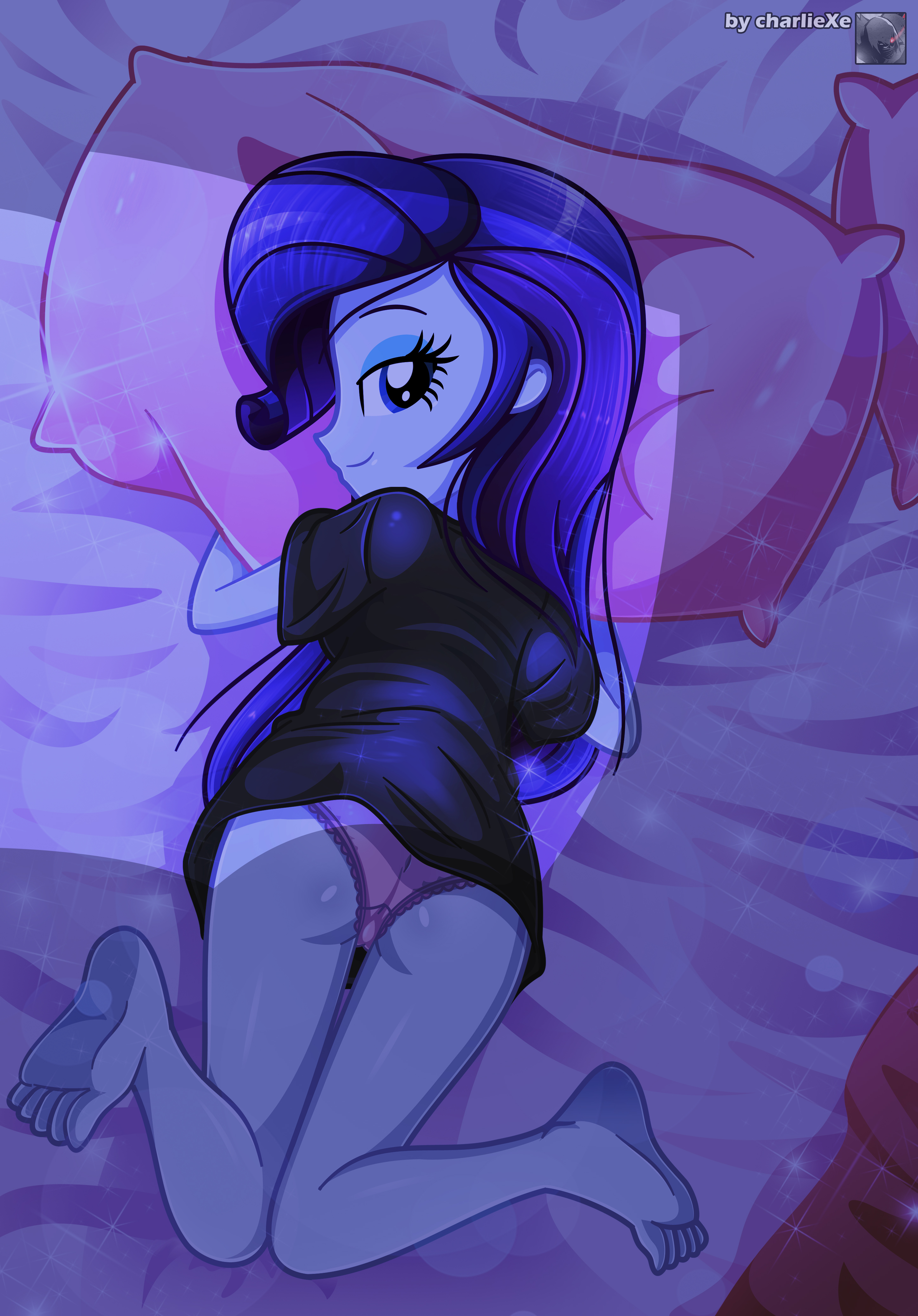 Rarity: Will you stand there all night? Come to sleep, tomorrow we will have to pack our bags early ;)You: ... okay.I slide through the covers, not making eye contact with Rarity and keeping the distance from her ... however, she comes closer, resting her arms on my chest!!.You: ...?!! *heavy breathing*Please... just, please. SOMEBODY HELP ME!!! OMG... Rarity: Hey, thank you for coming, this vacation would have been boring if you hadn't come with us ^^You: N-no problem…Well, technically I came as a butler, but in the end I had a lot of fun. And the best thing is that I was the first to see the girls in their new swimsuits!! Heuheuheuhe!!You: …?!I can feel Rarity press her chest against my arm ... that soft sensation o///o. Argh.. nosebleed!!Rarity: Again, I'm sorry I threw that bucket at your head on our study trip, the truth is that I had the wrong idea about you ^^..Rarity slowly gets closer ... inches from my face. I can even feel her breath… Rarity: You are a good person, very kind, very sweet and very worried about us.You: …?! *gulp*Rarity: You are always there to help me, and not just me, but the rest of the girls as well hehe *giggles*. Funny things always happen when you are around, and even though you are the affected, you have that sweet smile on your face. That is something that I admire a lot about you.Rarity touches my face with her delicate hand ... I can see the pink color of her cheeks ...Rarity: What I'm trying to say is... I lov…-*SLAM*  *The door opens*Sunset: Enough! Rarity, you come with us!All girls enter to the room O__o’’Sunset: WOOOOOO!! And where are your bottom of your pajamas??!!... Sunset immediately points her finger at me… :SSunset: you, don’t look!! You: ah! >///< *you close your eyes*Rarity: … Girls, what are you doing here?! O.oPinkie: Ahm.. oh! W-we organized the rooms better, and you can sleep with us, right girls?.. Hey dummy, you don't mind sleeping alone, do you? ^^Sci-Twi: Im sorry .. Rarity: oh my, you all were behind the door listening our conversation? >.> All girls: … … … *blushes*Rarity: *sigh* so close U.U--- Okay, see you tomorrow darling ^^Pinkie: later dummy ^^Rainbow Dash: see ya! Fluttershy: If we hadn't acted at the time, we would have missed our chance… O.ORarity leaves the room with the girls, leaving me immersed in my thoughts. What was Rarity going to tell me? o.o’You: … … … I need another cold shower. VERY COLD!!-END- xDDD